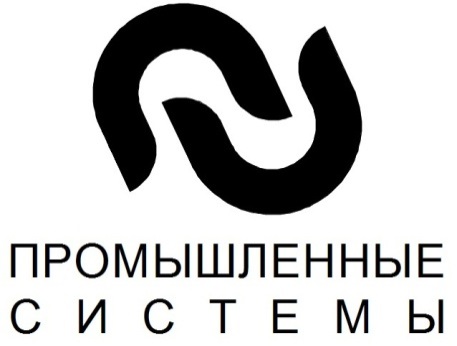 ОПРОСНЫЙ ЛИСТНА ШКАФ (ЩИТ) УПРАВЛЕНИЯ ЗАПОРНОЙ ИЛИ РЕГУЛИРУЮЩЕЙ АРМАТУРОЙ (ЗАДВИЖКАМИ)ШУЗ (ЩУЗ)Контактная информация:Организация      Адрес      ФИО      Должность      Тел./Факс      E-mail      Количество и электрические параметры подключаемых задвижек:Количество задвижек, шт      Тип, марка электропривода задвижки, шт      Номинальная мощность электропривода задвижки, кВт      Номинальный ток электропривода задвижки, А      Номинальное напряжение питания, В      Наличие обогревателя внутреннего пространства электропривода задвижкиСетевое питание:Дополнительная защита электропривода задвижки:Режим управления задвижками:Тип сигнала для включения и отключения задвижек в автоматическом режиме управления:      Краткое описание алгоритма работы шкафа:      Индикация на двери шкафа:Другая индикация:      Передача данных:Перечень передаваемых сигналов:      Климатическое исполнение шкафа:Другое:      Степень защиты шкафа:      Дополнительное оснащение шкафа:Ограничения по габаритным размерам, мм:Другие требования:      Документация:Паспорт и схема электрическая принципиальная входят в стандартную комплектациюСхема электрическая расположенияРуководство по эксплуатацииПримечание: Вопросы, на которые затрудняетесь ответить – пропустите.Один ввод питанияДва ввода питания с АВРКонтроль неисправности фазЗащита от скачков напряженияРучнойРучной/АвтоматическийВольтметр на вводеСветодиодный индикатор "СЕТЬ" на вводеАмперметр на вводеСветодиодный индикатор "ВВОД 1", "ВВОД 2", при наличии АВРСветодиодный индикатор "ВВОД 1", "ВВОД 2", при наличии АВРСветодиодный индикатор "АВАРИЯ ВВОДА 1", "АВАРИЯ ВВОДА 2", при наличии АВРСветодиодный индикатор "АВАРИЯ ВВОДА 1", "АВАРИЯ ВВОДА 2", при наличии АВРСветодиодный индикатор "АВТОМАТИЧЕСКИЙ РЕЖИМ", при наличии переключателя выбора режимов управления задвижкамиСветодиодный индикатор "АВТОМАТИЧЕСКИЙ РЕЖИМ", при наличии переключателя выбора режимов управления задвижкамиСветодиодный индикатор "РУЧНОЙ РЕЖИМ", при наличии переключателя выбора режимов управления задвижкамиСветодиодный индикатор "РУЧНОЙ РЕЖИМ", при наличии переключателя выбора режимов управления задвижкамиСветодиодный индикатор "ОТКРЫТА" на каждую задвижкуСветодиодный индикатор "ОТКРЫТА" на каждую задвижкуСветодиодный индикатор "ЗАКРЫТА" на каждую задвижкуСветодиодный индикатор "ЗАКРЫТА" на каждую задвижкуСветодиодный индикатор "НЕ ОТКРЫТА/НЕ ЗАКРЫТА" на каждую задвижкуСветодиодный индикатор "НЕ ОТКРЫТА/НЕ ЗАКРЫТА" на каждую задвижкуСветодиодный индикатор положения задвижки, для регулируемой задвижкиСветодиодный индикатор положения задвижки, для регулируемой задвижкиЦифровой индикатор положения задвижки, для регулируемой задвижкиЦифровой индикатор положения задвижки, для регулируемой задвижкиСветодиодный индикатор "АВАРИЯ" на каждую задвижкуСветодиодный индикатор "АВАРИЯ" на каждую задвижкуСветодиодный индикатор "АВАРИЯ", общая на группу задвижекСветодиодный индикатор "АВАРИЯ", общая на группу задвижекЗуммер аварии, 80 dB  Зуммер аварии, 80 dB  Сухой контактModbus RTUEthernetProfibusGSM/GPRS/SMS-сообщенияGSM/GPRS/SMS-сообщенияВнутреннее УХЛ3, t окр. среды от +5 до +40°СУличное УХЛ1, с климат-контролем и обогревом, t окр. среды от -25 до +40°СПодключение вводных кабелей:       Сверху   СнизуПодключение отходящих кабелей:Сверху   СнизуРозетка ~230 В внутри шкафаОсвещение шкафа, включение выключателем Освещение шкафа, включение концевиком при открытии двери шкафаШиринаВысотаГлубина